Isian Substansi Proposal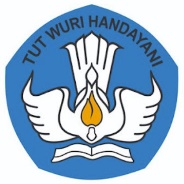 BANTUAN BIAYA LUARAN PROTOTIPEPetunjuk:Pengusul hanya diperkenankan mengisi di tempat yang telah disediakan sesuai dengan petunjuk pengisian dan tidak diperkenankan melakukan modifikasi template atau penghapusan di setiap bagian.Eksekutif Summary (Maksimum 1 halaman)Uraikan secara singkat mengenai inovasi yang dihasilkan, potensi pengguna, nilai komersial, manfaat dan keunggulan inovasi, dan ringkasan proyek yang akan dikerjakan.Ditulis dengan jenis huruf Times New Roman, ukuran font 12, spasi 1.15.………………………………………………………………………………………………………………………………………………………………………………………………………………………………………………………………………………………………………………………………Pendahuluan (Maksimum 2 halaman)Uraikan secara singkat mengenai:a. Latar Belakang-	Penjelasan mengenai permasalahan yang ada-	Penjelasan pentingnya inovasi ini dikembangkan lebih lanjut-	Penjelasan tentang penelitian terdahulu yang menghasilkan cikal bakal prototipe yang akan dikembangkanb. Tujuan dan sasaran-	Uraikan secara jelas dan padat mengenai tujuan dan sasaran dari pengembangan prototipe-	Spesifikasi prototipe yang akan dikembangkanc. Manfaat-	Output dan outcome-	Dampak sosial dan ekonomi-	Pengembangan keilmuanDitulis dengan jenis huruf Times New Roman, ukuran font 12, spasi 1.15.………………………………………………………………………………………………………………………………………………………………………………………………………………………………………………………………………………………………………………………………………………………………………………………………………………………………Aspek Inovasi (Maksimum 2 halaman)Jelaskan secara singkat mengenai:Penjelasan	mengenai inovasi yang diusulkan: deskripsi, keunggulan, dampak sosial dan ekonomiPenjelasan mengenai teknologi, sarana, dan bahan baku yang dibutuhkan untuk mengembangkan karya inovasiRoadmap pengembangan inovasiFoto  prototipe  yang ada saat iniRencana desain, implementasi dan pengujian prototipeDitulis dengan jenis huruf Times New Roman, ukuran font 12, spasi 1.15………………………………………………………………………………………………………………………………………………………………………………………………………………………………………………………………………………………………………………………………………………Aspek Potensi Pasar (Maksimum 2 halaman)Jelaskan secara singkat mengenai:Penjelasan mengenai seberapa besar prospek pasar produk yang dihasilkan (populasi pengguna produk)Segmen pasar atau target pasar dari produk yang dihasilkanModel bisnis/model canvas yang diusulkanDitulis dengan jenis huruf Times New Roman, ukuran font 12, spasi 1.15…………………………………………………………………………………………………………………………………………………………………………………………………………………………………………………………………………………………………………………………….Jadwal Kegiatan*Pelaksanaan kegiatan kosabangsa adalah maksimal 6 bulanDaftar PustakaDaftar pustaka disusun dan ditulis berdasarkan sistem nomor (Vancouver style) sesuai dengan urutan pengutipan. Hanya pustaka yang disitasi pada usulan pengabdian kepada masyarakat yang dicantumkan dalam Daftar Pustaka.………………………………………………………………………………………………………………………………………………………………………………………………………………………………………………………………………………………………………………………………………